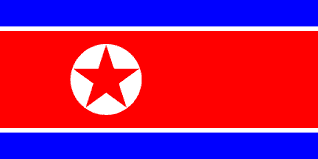 COMMITTEE: UNEPCOUNTRY: DPRKAGENDA ITEM: Enhancing the transition to sustainable energy as a response to the energy crisis and climate changeThere has been a lot of talk about the North Korean government's lack of cooperation on the global climate problem and energy situation. It has content for the likes of the North Korean society as a party to the Climate Change Framework. The North Korean government will intervene. Environmental degradation is part of stability in North Korea. North Korea cannot cope with its climate benefits. There are weaknesses and weaknesses such as food shortages, energy shortages, economic problems and a prescriptive political system. North Korea is used to dispatch the UNFCC to handle food processing for this production. It will happen that North Korea will not be able to produce enough products to live in Pyongyang for 1 year without a flood in 2007. Any store, a small store, on products oriented to such conditions at prices. This illustrates the extent to which food security has been an issue for the North Korean creation. An incident in which the land vehicle provided technical assistance to another assistance to another assistance to another assistance to another assistance to another assistance in one place caused land criticality in North Korea. The rigidity of its route is rigid and an unacceptable facility. To get help from the UNFCC to get North Korean energy. They get their upfront fee for two of their current energy issues. With the North Korean energy crisis and climate selection are some of the ways to cultivate it for agriculture. It is bred from breeders to grow a tree. A UNDP-sponsored project is establishing manufacturing small-industry systems in North and South Pyongan and will help to state these areas' energy shortages by segregating them to benefit from electrical installations.RESOURCES:https://www.theguardian.com/world/2014/may/20/north-korea-unlikely-champion-fight-against-climate-changehttps://www.britannica.com/place/North-Koreahttps://www.reuters.com/article/us-northkorea-pollution-idUSKCN1PN01N